МИНИСТЕРСТВО ОБРАЗОВАНИЯ И НАУКИ РЕСПУБЛИКИ ДАГЕСТАНМКОУ «АПШИНСКАЯ СРЕДНЯЯ ОБЩЕОБРАЗОВАТЕЛЬНАЯ ШКОЛА»Россия, Республика Дагестан, 368204, Буйнакский район, с.Апши  т. (8903) 428-07-66, apshy@mail.ru                                                                                                    Утверждаю:                                                                                      Директор МКОУ «Апшинская СОШ                                                                             ____________ Р.А.Магомедова                                                                     Приказ №   от  30.08.2017 г  Дорожная карта  "Развитие национальных отношений "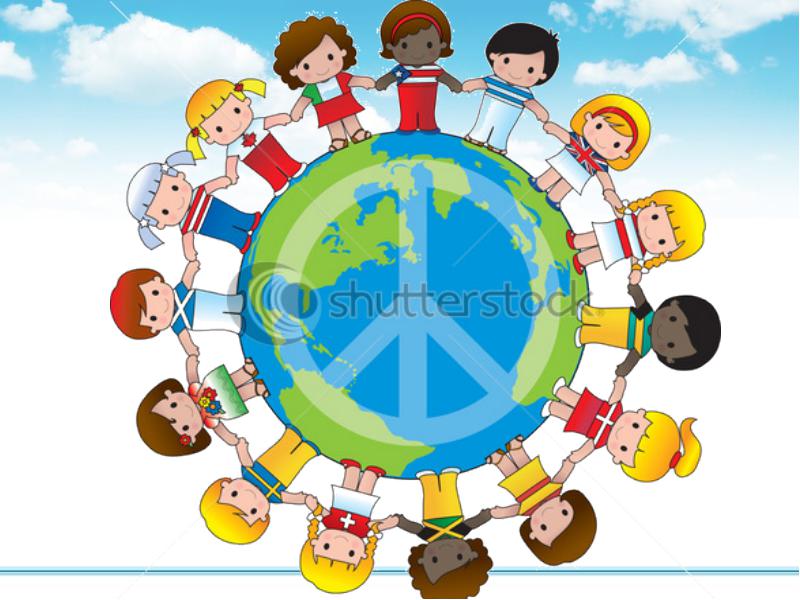  Паспорт  программы Пояснительная  записка       На современном этапе развития общества в связи с наличием террористических, экстремистских и сепаратистских угроз руководством Российской Федерации предпринимаются шаги по законодательному оформлению национальной политики в России с учетом складывающихся реалий. Подготовлена новая редакция Концепции государственной национальной политики, которая уже прошла согласование в федеральных структурах и органах исполнительной власти субъектов Российской Федерации, разработан законопроект "Об основах государственной национальной политики в Российской Федерации", однако до настоящего времени эти акты не приняты.   Определены потенциально проблемные и конфликтные зоны, на которые были направлены средства. При этом развитие национальных культур рассматривалось не как самостоятельное направление, а как элемент в системе межнациональных отношений, позволяющий вовлечь в позитивную совместную деятельность представителей разных народов, расширить познания о культуре и традициях народов, проживающих на территории Дагестана.   Однако, несмотря на принятые меры, в республике отмечается рост социальной, межнациональной и межконфессиональной напряженности.Получают развитие негативные тенденции в сфере межэтнического взаимодействия в среде молодежи при решении земельных вопросов. Согласно исследованиям, причинами этого являются социальные факторы (рост социального неравенства, издержки стихийного роста этнического самосознания в подростковой и студенческой среде, снижение общего культурного уровня), недостатки образовательной системы (низкий уровень этнокультурной осведомленности, консерватизм методов и форм работы с молодежью, несформированность индивидуальной системы культурных ценностей, некритичное усвоение экстремистских символов или представлений).Межнациональные конфликты, таким образом, становятся дополнительным фактором дестабилизации экономического и социально-политического положения, тем самым затрудняя проведение реформ. Если на эти конфликты не реагировать, влияние этнического фактора на протекающие в республике процессы будет прогрессировать.Масштабность и комплексность решения данных задач требуют применения программно-целевых методов, к которым относятся:системный многоаспектный характер процесса поддержания стабильности в сфере межэтнических отношений;необходимость взаимоувязки мероприятий других республиканских целевых программ социально-культурной направленности;взаимосвязанность этносоциальных, демографических, социально-культурных и экономических аспектов в процессе укрепления социальной стабильности;необходимость взаимодействия, повышения эффективности межотраслевой и межведомственной координации и согласованности усилий органов исполнительной власти Республики Дагестан при принятии управленческих решений, оказывающих влияние на межэтнические отношения.Отсутствие программно-целевых методов в решении проблем межнациональных отношений в республике может привести к потере управляемости ими, к увеличению конфликтных ситуаций, осложнению общественно-политической обстановки в целом, что также может негативно отразиться на темпах решения социально-экономических задач.Исходя из нормативных актов РФ и РД, Администрация школы, решила составить целевую программу и план развития национальных отношений  в нашей школе.Хотя данная проблема, у нас не стоит остро, но чтобы после окончания школы  наши ученики влились, органично в ряды россиян, данная программа целесообразна и актуальна.Реалии последнего времени, начиная с Манежной площади в Москве, вопросов о хиджабах в школах, дают повод о нарастании напряженности в некоторых регионах России. Слишком часто мелькает на экранах телевизоров Дагестан и почти всегда в негативном плане. И чтобы подготовить учащихся, которые после окончания школыразъедутся по стране, кто в армию, кто на учебу, кто на работу, нам кажется целесообразной иметь такую программу и план. Программа состоит из следующих разделов:  а) системности подхода;  б) необходимость увязки данной программы с республиканским;  в) вовлечение молодежи всего села в программу на базе нашей школы.  г) необходимость взаимодействия со всеми слоями жителей села.3. Программные мероприятия                   и сроки реализации Программы  на 2015-2020 годы.Основные направления программы:1.Повышение уровня патриотического воспитания, формирование позитивных ценностей.               Цель: способствовать формированию научно-достоверных знаний о межнациональных отношениях в Дагестане и России, а так же выработке у учащихся толерантного отношения между этносами, нациями, между людьми, принадлежащими к различным этнокультурным общностям.               Задачи: 1. Определить основные принципы национальной политики в Дагестане.                                               2. Формирование у учащихся культуры межнационального общения, учитывая общность судеб и культур народов края, добрососедства и сотрудничества.2. Повышение уровня правовой культуры.               Цель: способствовать формированию знаний о правовых отношениях в сфере межнациональных отношений и интернационального воспитания, учить пользоваться приобретенными знаниями для решения этих задач.               Задачи:1. Сформировать у учащихся понимание разнообразия общностей людей, живущих на Земле.     2. Познакомить учащихся с развитием национального вопроса и форм межнациональной интеграции в России.3. Показать отрицательные стороны национализма.          Темы классных часов:"Этнические или социальные общности.""Признаки наций - язык, религия, ценности.""Межнациональная интеграция" (объединение различных этносов)"Развитие межнациональных отношений в современном мире.""Межнациональные конфликты и пути их преодоления.""Национальная политика РД.""Патриотизм и национализм: как различить.""Русский язык - язык межнационального общения.""Сила России - в единстве народов.""Культура межнациональных отношений.""Малые и большие народы моей Родины.""В мире сказок народов мира.""История национального костюма.""Равенство прав и свобод граждан вне зависимости от нации.""Международные культурные центры.""Основы законодательства в области межнациональных отношений.""Что такое сотрудничество."«Родной язык дорог каждому из нас» «Толерантность»«В единстве наша сила»«Дагестанский народ – одна большая семья»«Мой Дагестан»                                                                   План               МКОУ «Апшинская СОШ» на 2017-2018г. по программе    "Развитие национальных отношений в Республике Дагестан на2011-2018 годы"                                                       IV-квартал                                                        План               МКОУ «Апшинская СОШ» на 2017-2018г. по программе    "Развитие национальных отношений в Республике Дагестан на2011-2018 годы"                                                       I-квартал                                                                   План               МКОУ «Апшинская СОШ» на 2017-2018г. по программе    "Развитие национальных отношений в Республике Дагестан на2011-2018 годы"                                                     II-кварталНаименование Программы  "Развитие национальных отношений " Основание для разработки Программы  «Развитие национальных отношений в Республике Дагестан на 2014-2015 годы», от 15 ноября 2013 г. №589 "Об утверждении государственной программы" письмо Минобрнауки РД №17/06-18 от 10 января 2014 г.
 Федеральный закон от 28 декабря 2010 г. №427–Ф3 «О внесении изменений в Федеральный закон"Разработчик Программы  Зам.директора по ВР Магомедова Б.Р.Исполнители Программы Администрация  МКОУ "Апшинская СОШ", все участники образовательного процессаЦель Программы Укрепление межнационального согласия, единства и дружбы народов, уважение прав и свобод человека, подготовка учащихся к формированию положительного имиджа Республики Дагестан.Задачи Программы    1.Развитие в  школе принципов интернационализма и патриотизма;    -   повышение уровня правовой культуры учащихся в сфере   межнациональных отношений;    2.Осуждение в классах любых проявлений дискриминации, насилия и  экстремизма на национальной почве;    3.Преодоление негативных тенденций, препятствующих развитию    солидарности и толерантности в школе.      4.Поддержка распространения идей духовного единства дагестанского   общества в составе России.Целевые индикаторы
и показатели Программы 1.Обеспечение прав и свобод детей в сфере межнациональных  отношений.2.Обеспечение прав и свобод учащихся в части реализации ими конституционного права на получение качественного бесплатного   образования. 3.Мониторинг и анализ причин нарушений прав детей в сфере     межнациональных отношений позволит в дальнейшем сократить количество нарушений.4.Совершенствование правового обеспечения и механизмов реализации государственной национальной политики в Республике Дагестан.       5.Содействие развитию этнокультурного сотрудничества, направленного        на противодействие этнополитическому и религиозно-политическому      экстремизму, нетерпимости и ненависти к другим нациям..Сроки реализации
Программы 2015-2020 годы Ожидаемые результа ты реализации Программы Укрепление межнационального мира и гражданского согласия, сохранение целостности Республики Дагестан в составе Российской Федерации, обеспечение содружества и духовного взаимообогащения дагестанских народов, бережного отношения к их культуре, традициям, обычаям
повышение благосостояния и качества жизни населения Республики Дагестан, улучшение инвестиционного климата и повышение инвестиционной привлекательности республики                                              1 раздел. Повышение уровня патриотического воспитания, формирование позитивных ценностей.                                             1 раздел. Повышение уровня патриотического воспитания, формирование позитивных ценностей.                                             1 раздел. Повышение уровня патриотического воспитания, формирование позитивных ценностей.СрокиОтветственный1.Проведение мониторинга на   предмет современного  состояния ценностей среди учащихся школы ивыработка рекомендаций дляклассных руководителей2015 учебный год Администрация школыПсихолог.2.Привлечение духовных лидеров, авторитетных людей села, спортсменов к интернациональному, духовному, нравственному воспитанию учащихся2015-2020уч.годЗам.директора по ВР.3.Проведение в школе мероприятий по национальной культуре народов Дагестана ( театральные и музыкальные постановки)2015-2020 уч. год.Руководители кружков4.Участие в круглых столах республиканского масштаба на тему:  «Толерантность»   2015-2020гАдминистрация школы5.Организация досуговой, социально-воспитательной,    физкультурно-оздоровительной и спортивной работы с учащимисяшколы     2015-2020гЗам.директора поВР.6. Подготовка участников проекта"Дагестанские семьи разных национальностей"                    2016гКлассные руководители                                                2 раздел Повышение уровня правовой культуры учащихся в сфере межнациональных отношений, интернационального воспитания.                                                2 раздел Повышение уровня правовой культуры учащихся в сфере межнациональных отношений, интернационального воспитания.                                                2 раздел Повышение уровня правовой культуры учащихся в сфере межнациональных отношений, интернационального воспитания.1. Подготовка учащихся для участия в республиканских олимпиадах по языкам,  традициям и обычаям народов Дагестана  2015-2020 г.Учителя предметники2. Проведение смотра- конкурса по художественной самодеятельности среди классов школы« Очаг мой- родной Дагестан»    2015-2018г.Зам.директора по ВР.Классные руководители.3. Конкурс сочинений среди старших классов на тему: « Дружба народов»   2015-2016гУчителяпредметники4. Направить на курсы повышения квалификации  по теме:« Межнациональные процессы в Дагестане: проблемы и перспективы» - учителей истории.    2016г.Администрацияшколы.5. Проведение открытых уроков культуры, мира, дружбы и братства« Мы вместе отстояли Дагестан», с участием ветеранов  2015-2016г.Учителяпредметники.6. Проведение родительских собраний с тематикой вопросов , касающихся межнациональных отношений2015-2016гЗам.директора по ВР.Классные руководители.№проведенные мероприятияпроведенные мероприятиякласскол-во уч.срокиприглашенныеответственные1«В единстве- наша сила»«В единстве- наша сила»10 класс3 уч18.09социолог Магомедова П.Мкл.рук Амирова П2«Мой Дагестан»10 класс10 класс4 уч16.10кл.рук АмироваПКлассный час: «15 сентября день единства Дагестана»6"б"6"б"1315.09ПсихологШайхова Ш.М.Кл.рук.Шайхова Ш.М.«Толерантность» Круглый стол «Толерантность: мы разные но мы вместе»6"б"6"б"1322.10Кл.рук.Шайхова Ш.М.Классный час "Мы такие разные,но мы вместе"6"а"6"а"1212.10Кл.рук.Магомедова П.М.Круглый стол:«Мы все такие разные, но вместе»9"а"9"а"1313.10Кл.рук.Магомедова З.А.Классный час :"Дагестанское единство"552312.11Тагирова С.А. Классный час: «Воспитание у школьников культуры межнационального общения» 111620.10Гаджиалиева Э.Г.Акция "Я,Ты,Он,Она-вместе целая страна"5-115-1110025.10Магомедова Б.Р.№п/п                                МероприятияклассСрокиОтветственные1.Проведение мониторинга на  предмет: современногосостояния ценностей среди учащихся школы и выработка рекомендаций дляклассных руководителей1-11январьЗам.дир.по ВРПсихолог.2.Приглашение духовных лидеров, авторитетных людей села, спортсменов интернациональному, духовному, нравственному воспитанию учащихся5-11 январьЗам.дир.по ВР,Кл.рук3.Проведение в школе мероприятий по национальной культуре народов Дагестана ( театральные и музыкальные постановки) ко Дню родных языков5-11февральУчителя родных языков, рук.кр 4.Цикл классных часов на темы:«Родной язык дорог каждому из нас» «Толерантность»«В единстве наша сила»«Дагестанский народ – одна большая семья»1-11Январь-мартКлассные руководители5Организация досуговой, социально-воспитательной,    физкультурно-оздоровительной и спортивной работы с учащимися школы  (спортивные мероприятияспартакиады, «Папа, мама, я- спортивная семья» секции и т.д)    1-11МартУчителя Физкультуры 6              Проведение декады родного языка 1-11февральУчителя родных языков7 Подготовка учащихся для участия в городских и республиканских олимпиадах по языкам,  традициям и обычаям народов Дагестана По графикуУчителя родных языков, рук.кр8Круглый стол на тему:«Приобщение учащихся к культурному наследиюпрошлых поколений и воспитаниеподрастающего поколения на морально-нравственных и культурных традициях отцов и дедов»9-11   февральЗам.дир.по ВР, кл.рук. учительКТНД9 Конкурс  на лучшего чтеца «И если завтра мой языкумрет, то я готов сегодня умереть»5-11февральУчителя родных языков10Участие в республиканском конкурсе «Лучшийучитель родного языка»по плануУОМО учителей родных языков11Оформление в библиотеке стендов и экспозиции,посвященные Международному дню родного языкамартШкольный библиотекарь12 Проведение родительских собраний тематикой вопросов межнациональных отношенийВ течение годаКлассные руководители№п/пНаименование мероприятияклассыСрокиСрокиСрокиОтветственныеОтветственные1Изучение вопросов развития и проблем межнациональных отношений в современном мире, путей разрешения межнациональных конфликтов в рамках курса "Обществознание " 9-11апрельапрельапрельучителя предмета "Обществознание"учителя предмета "Обществознание"2 Открытый урок по КТНД для  изучения материала 
об историческом, экономическом, духовном 
и социокультурном развитии родного края.10мартмартмартучитель предмета КТНДучитель предмета КТНД3Открытый урок  "Основы религиозных культур 
и светской этики" 4апрельапрельпреподаватель курса "Основы религиозных культур 
и светской этики"преподаватель курса "Основы религиозных культур 
и светской этики"преподаватель курса "Основы религиозных культур 
и светской этики"преподаватель курса "Основы религиозных культур 
и светской этики"4Проведение классных часов .Апрель-майАпрель-май,кл.рук. 1-11 классов, ,кл.рук. 1-11 классов, ,кл.рук. 1-11 классов, ,кл.рук. 1-11 классов, 5Конкурс фотографий «Мое любимое село -Апши»апрельапрельЗД по ВР,кл.рук(5-11кл)ЗД по ВР,кл.рук(5-11кл)ЗД по ВР,кл.рук(5-11кл)ЗД по ВР,кл.рук(5-11кл)6Тематический классный час «Мы- граждане России»декабрьдекабрьклассные руководители 
1-11 классов классные руководители 
1-11 классов классные руководители 
1-11 классов классные руководители 
1-11 классов 7Мероприятия посвященные памяти Р.Гамзатова,(конкурсы стихов,сочинений,поделок)сентябрьсентябрьсентябрьУчителя Даг.лит-ры, библиотекарь.8Конкурс рисунков «Мой Дагестан»1-4ноябрьноябрьноябрьУчитель ИЗО9Праздник весны «Новруз -Байрам»мартмартмартУчителя род/яз,
10Посещение    исторических памятников ДагестанамаймаймайКл.рук 1-11кл..11Родительский всеобуч на тему «Толерантность как образ жизни»апрельапрельЗДпо ВРЗДпо ВРЗДпо ВРЗДпо ВР